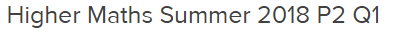 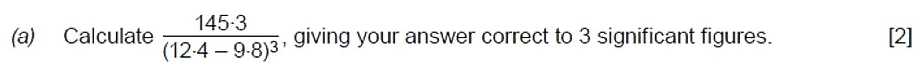 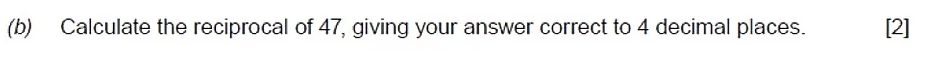 __________________________________________________________________________________________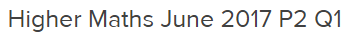 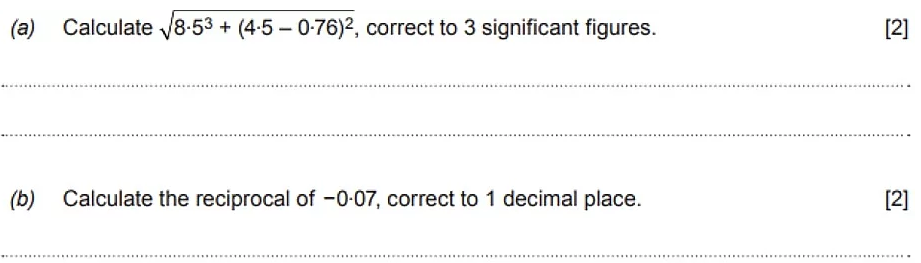 __________________________________________________________________________________________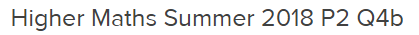 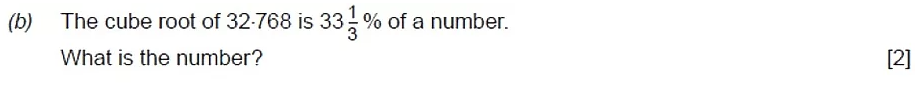 ___________________________________________________________________________________________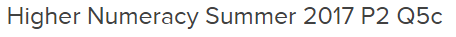 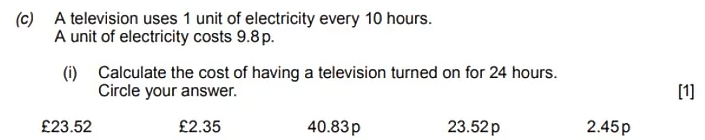 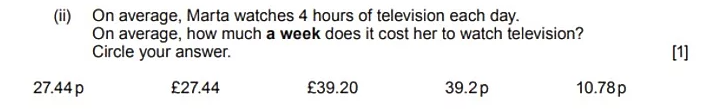 _________________________________________________________________________________________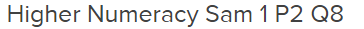 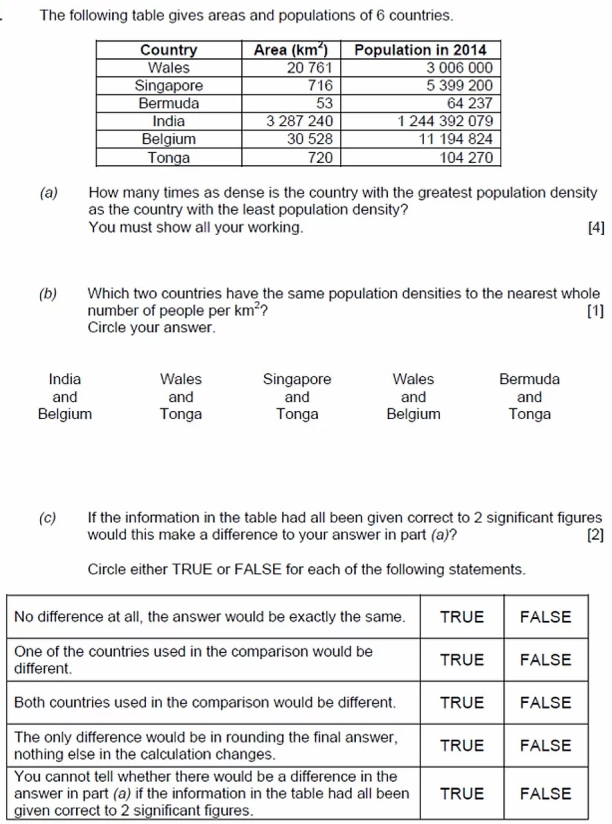 